 Библиографическое описание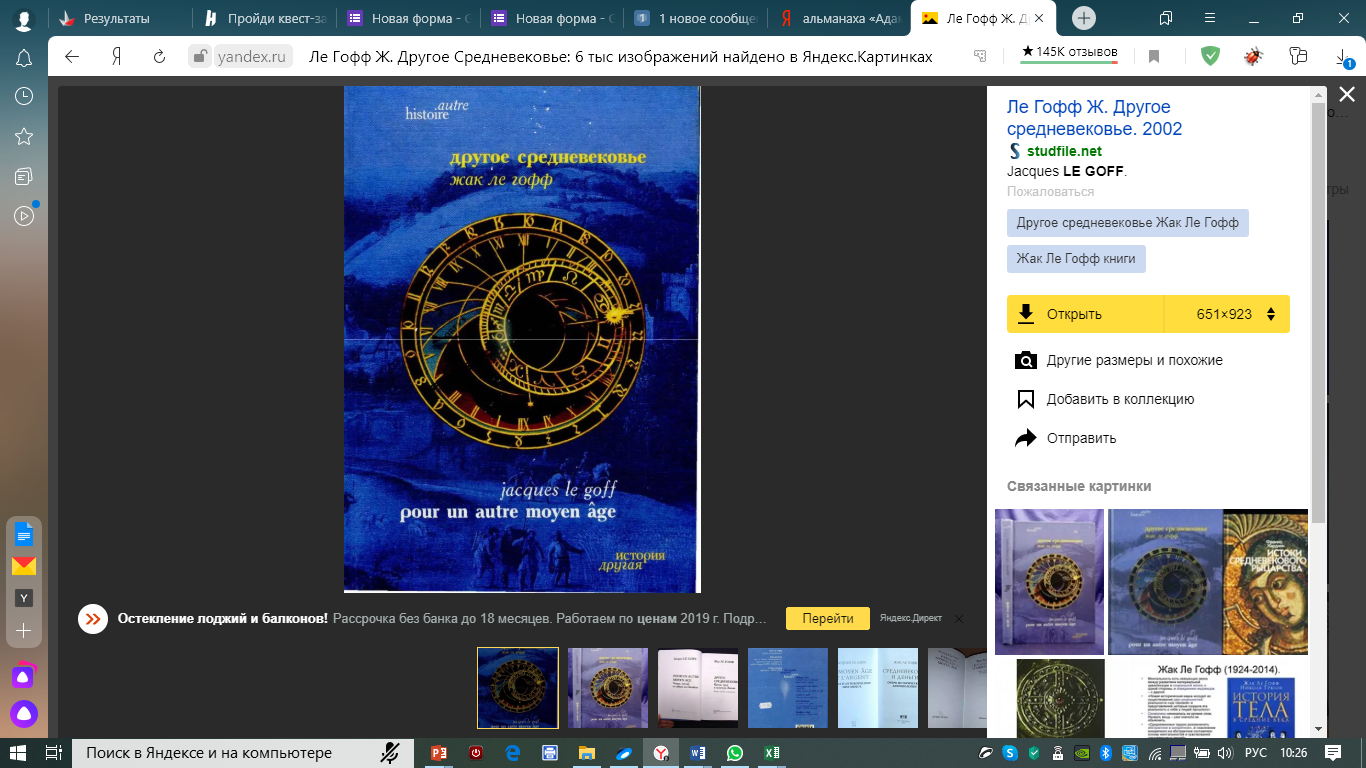 Ле Гофф Ж. Другое Средневековье: Время, труд, культура Запада [Текст] / Ж. Ле Гофф. – Екатеринбург:  изд-во Уральского университета, 2000. – 327 с.Сведения об автореЖак Ле Гофф (1924 – 2014 г.) – французский историк, представитель школы «Анналов». Специалист по средневековой истории XIII в. Получив историческое образование Жак Ле Гофф занимался преподавательской деятельностью в различных учебных заведениях Начиная с 1969 г. Ле Гофф — член редакционной коллегии «Анналов». В 1972–1977 гг. — президент Школы высших исследований в социальных науках, третий ее руководитель после Февра и Броделя. Он возглавляет группу по изучению исторической антропологии средневекового Запада в этой школе.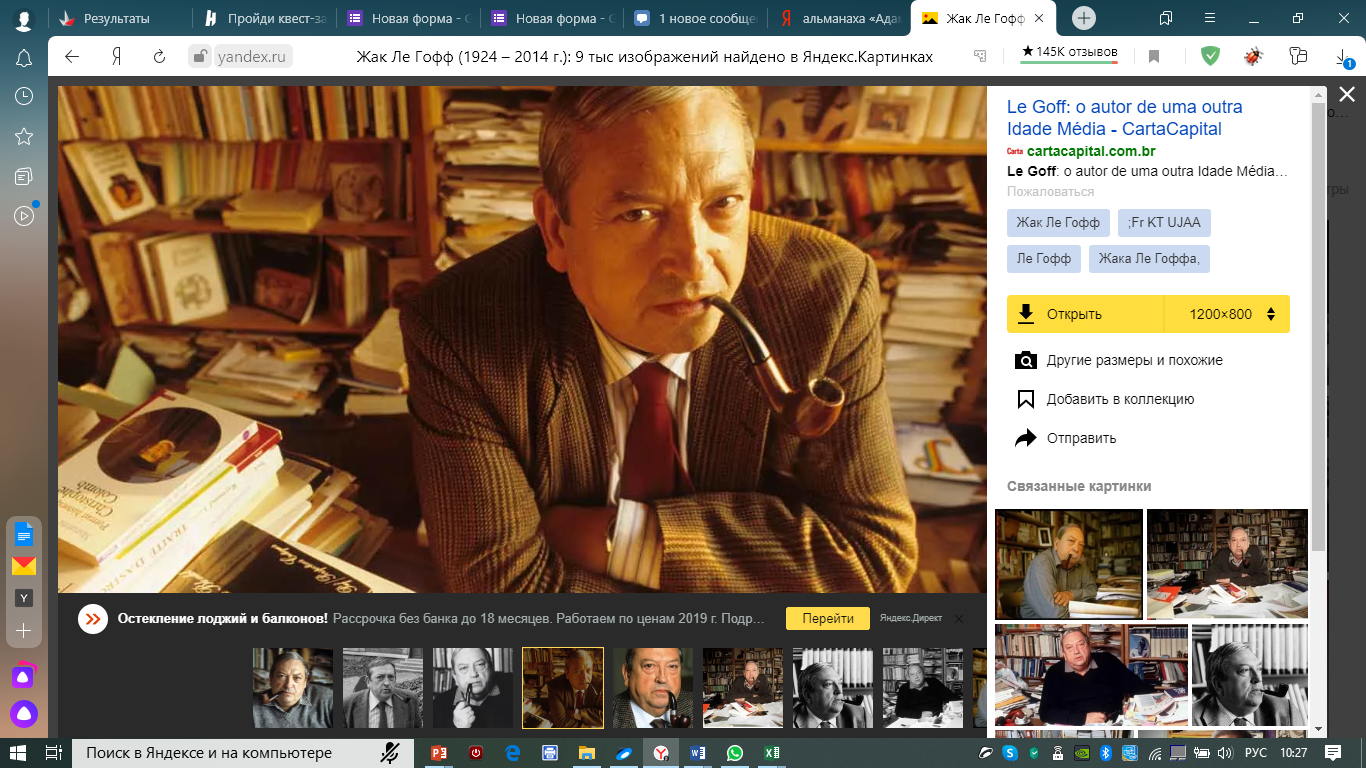 Историк в своих многочисленных трудах придерживался концепции «тотальной истории», под которой понималось изучение любого памятника прошлого (средневековых хроник, указов императора, записки крестьянина и многое другое). Историк отмечал, что его главная задача состоит в том, чтобы источник «заговорил», рассказал о своих тайнах. Этот подход показал, что нет источников важных и второстепенных, все они служат одной миссии – услышать голоса людей прошлого.  В поле зрения научного изучения Ж. Ле Гоффа являлось рассмотрение массового сознания, коллективных представлений, образа мира в сознании общества. Он рассматривал как источник «безмолвствующего большинства» - народные суеверия, привычные вещи, которые в сознании людей были доведены до автоматизма.Создание «Новой истории» или «истории проблемы» в рамах третьего поколения школы «Анналов», к коим относился французский историк, поставило задачу использовать в арсенале профессионального историка методы юристов, экономистов, географов, психологов и представителей других социальных наук. Это в свою очередь позволило расширить спектр изучения новой темы – истории ментальности. Определение проблемы исследования в сборнике статей «Другое Средневековье: Время, труд и культура Запада»Проблема, которую историк Ле Гофф ставит в своем труде - это изучение ментальности средневекового человека, его мировидение и мироощущение. Он обращается к общему, неосознанному, повседневному, тому общему, что  объединяло королей и крестьян, епископов и прихожан, богатых купцов и нищих. Ле Гофф подчеркивал важность взаимоотношений между ментальностями и социальными классами, отмечая, что в одном сознании могут существовать несколько ментальностей: общая для всех представителей эпохи и ментальность определенной социальной группы. 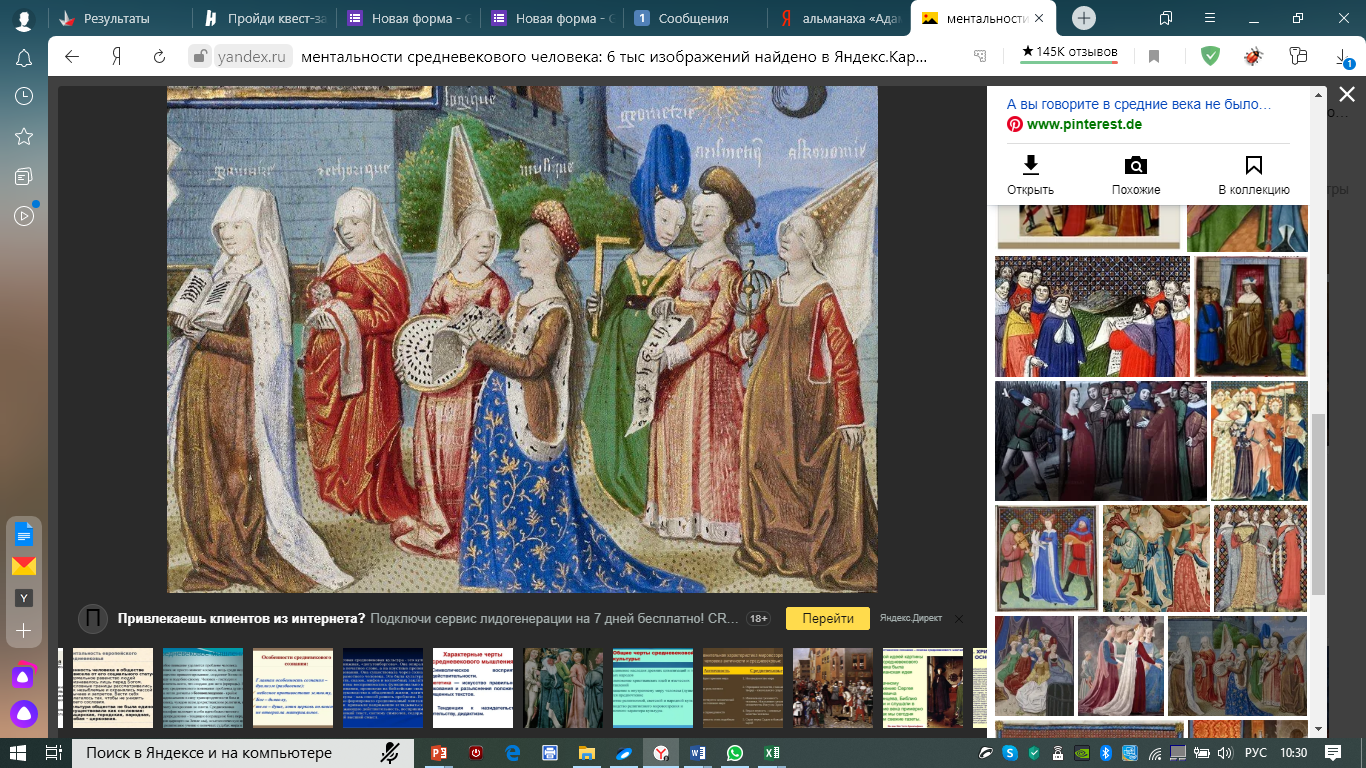 Аспекты изучения средневековой ментальности. Анализ позиции автора по основным аспектам темы        В рассматриваемой нами работе выделяются четыре тематики: «время и труд», «труд и система ценностей», «ученая культура и культура народная» и «историческая антропология». Рассмотрим первый аспект изучения средневековой ментальности, выделенный Ле Гоффом – время. Главной категорией становится Время («Средневековье: время церкви и время купца»). Время считалось собственностью Бога, и, следовательно, за него отвечала церковь. Купцы же отвергают этот принцип, выйдя за рамки освящённого времени, создав своё, «секуляризировав» его, отмеряя его по-своему («Время труда в период «кризиса» XIV века: от средневекового времени к времени современному»).  И символом этого процесса стали башенные часы. Зачастую в историческом исследовании речь идет об объективном времени – времени, наблюдаемом историком со стороны. Ле Гофф же решает обратиться к времени субъективному, к тому, как время воспринималось разными людьми из разных цивилизаций в разные эпохи. Ж. Ле Гофф вносит свой вклад в изучение этого вопроса стремится установить связь с социально-экономической сферой жизни человека. «Что касается времени, то, прежде всего я исследовал, кто и (как) его изменял и господствовал над его новыми формами в средневековом обществе. Подчинение времени, власть над временем представляются мне важнейшим элементом функционирования обществ». Таким образом, согласно Ж. Ле Гоффу, время является важнейшим инструментом социального контроля и политической власти: «Для крупных сеньоров и князей это время является символом власти». Тем самым определяется связь между ментальными установками и политической и социально-экономической системами общества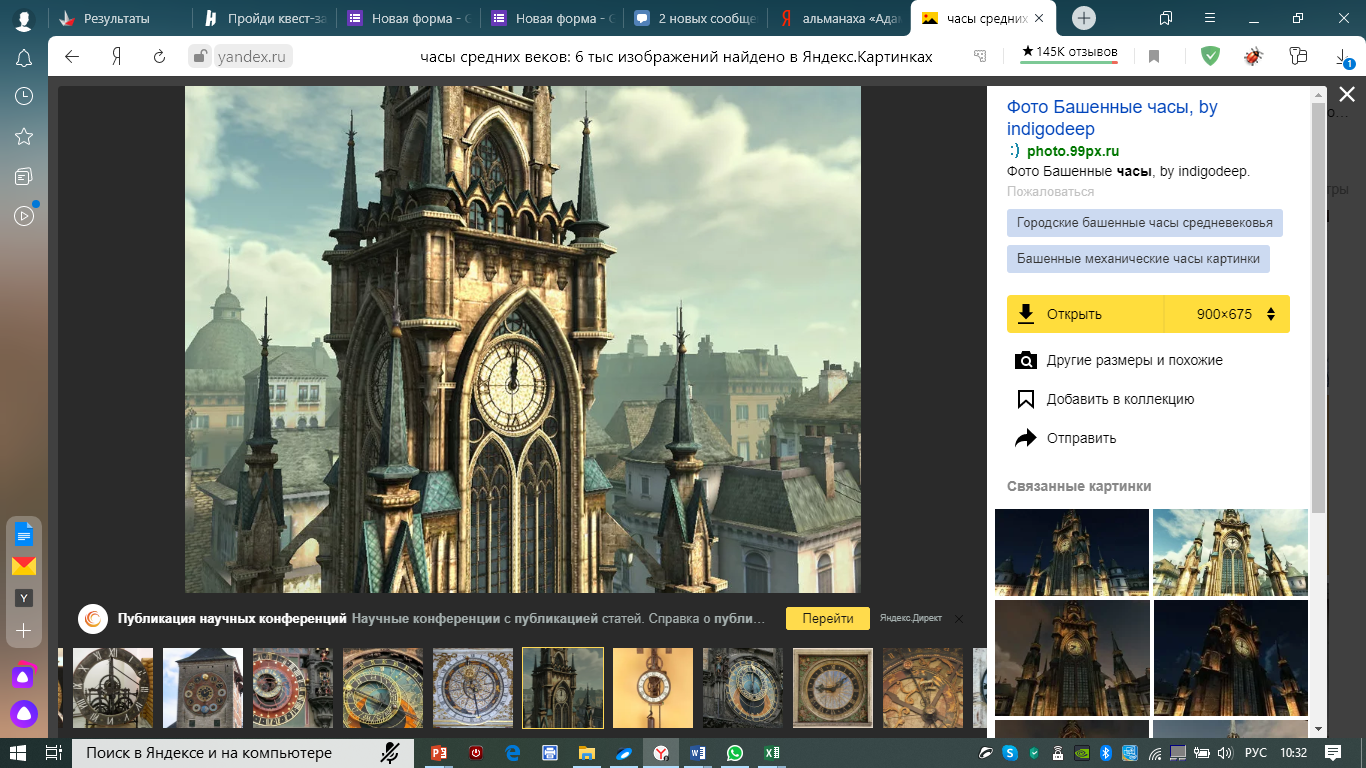 В Средние века можно было наблюдать сложную связь линейного времени христианского мировоззрения с бытовым циклическим временем, обусловленным сельским хозяйством. Литургическое время, которое со временем стало инструментом регулирования всей жизни человека, тоже стало циклическим. Церковь, взяв время под свой контроль, стала управлять и сознанием, и деятельностью верующих. Контроль над временем, как отмечает Гуревич, - одна из наименее изученных форм социального контроля.          Переход контроля над временем в собственность городов, а затем и государства означает для Ж. Ле Гоффа «ментальное, духовное» потрясение, которое свидетельствует о наличии изменений в ментальных установках общества. Исследования Ж. Ле Гоффа показывают, как происходило в средневековье осознание человеком ценности времени труда. При этом он так же сохраняет верность принципу выявления взаимосвязи между значимостью труда и профессией, а, следовательно, и социальной группой, между трудом и религиозной доктриной того времени, которая под давлением социальных изменений в обществе вынуждена приспосабливаться к меняющейся социально-экономической ситуации.        Что касается отношения к труду, то оно связанно с сельским хозяйством, было достаточно предвзятым («Крестьяне и сельское общество в литературе раннего Средневековья (V—VI века)»), и воспринимался как необходимая деятельность на фоне образов молящегося духовенства и воюющей прослойки будущих феодалов. Постепенно это отношение меняется, поскольку утвердившаяся негласно система Tripartitio ставит laborares – трудящихся – в качестве одного из базовых «разрядов» общества («Замечание о трехчленном обществе, монархической идеологии и экономическом пробуждении в христианстве IX—XII веков»), несмотря на то, что они считаются достаточно тёмным и враждебным элементом. Перемены настают с ростом городов, развитием ремесла и торговли («Честные и бесчестные профессии на средневековом Западе»). Купцы отстаивают своё место в этом мире, борясь с осуждением торговли со стороны церкви, и, фактически, выходят из их мира. "Сфера технологий предлагает купцу новое, исчисляемое время, то есть линейное и предсказуемое, в противовес времени природной среды, вечно возвращающемуся и непредсказуемому. <...> В гибкости времени, не исключающей неумолимости сроков, кроются доходы и потери, прибыльные и убыточные возможности...", а "время церкви" сохраняется для купца лишь "в качестве другого горизонта" его существования    На церковной исповеди Средневековья даже грехи распределялись по профессиональному признаку: были общие, для всех грешников, и были те, что встречаются у людей определенных социально-профессиональных групп. К подобным относились трактирщики или держатели бань, которые обвинялись в сладострастии, содержатели таверн, живших за счет проклятых пристрастий, повара как грех чревоугодия, а также нищие за леность. "Великий поворот" XI-XII вв. связан, в частности, и с тем, что многие запретные сферы получают теперь свое право на существование, а "до XIII века на варварском Западе любая оплачиваемая деятельность считалась позором". Единственное, что имело значение, по аналогии с Божественным деянием, это материальное производство. Преподаватели и купцы - вот две категории населения, которые подвергались наибольшей дискриминации и которые постепенно одерживают победу над "феодальными ценностями" - но еще далеко не полную победу. Любые абстрактные ценности капиталистического мира презирались церковью. Другая важная тема, поднимаемая Ле Гоффом в его работах – взаимодействие официальной, церковной культуры с культурой народной, карнавальной, фольклорной. Он занимался изучением мифологических и фольклорных сюжетов, проникших в клерикальную культуру. Тем не менее, многие историки отмечают, что проблема народной культуры в трудах Ле Гоффа скорее поставлена, чем тщательно изучена. Тем не менее, он выдвигает несколько любопытных категорий, например, так называемое «имагинарное» (воображаемое). «Имагинарное» - это название той части мировоззрения средневекового человека, которая была «населена» воображаемыми персонажами, разнообразными чудовищами и легендарными героями. Ле Гофф пишет о том, что вопрос о реальности условной «Дикой Охоты» для средневекового крестьянина не стоял, что говорит о совершенно другом восприятии окружающего мира средневековыми людьми.        Важную часть ментального оснащения людей Средневековья составляли сны. «Сны возвещали, сны разоблачали, сны побуждали к действию, словом, они составляли интригу духовной жизни», – считает Ле Гофф. Рядом с ментальностью средневекового человека, опиравшегося на магию, росло и практическое отношение к миру, в городах появлялась новая система мировосприятия. Но новое мышление, новая система была как бы «вкладышем» в старую систему ментальностей. Историк–культуролог, по Ле Гоффу, смотрит на изменения ментальностей совсем не так, как историк идей и религий, т.е. он видит мир непредвзято. Новый интерес к активной роли воображения поощрял исследования видений и явлений призраков, творчески сочетая в себе элементы, заимствованные из изобразительного искусства, рассказов и ритуалов.       Через призму «ментальной оснастки» Ле Гофф рассматривает: появление в Европе книгопечатания; культуру письменного доказательства; чувство любви; мистическое значение хлеба; культуру жестов; символику одежды; переход к комфортной жизни; строительство замков. Тем самым он показывает всепроникающее значение метода ментального рассмотрения мира.         Ле Гофф не всегда придерживается одной и той же терминологии: он говорит о «воображаемом», о «чувствительности», о «символизме», о «системе ценностей», об «идеологии». Но за всем этим скрывается картина мира и ее компоненты, т.е. система ментальных представлений, оценок. Ментальность отличается неопределенностью. Она появляется как осадок после исторического анализа. Ею раньше пренебрегали, но историю без неё невозможно понять. Касаясь «ремесла» историка ментальностей, Ле Гофф замечает, что он обращает свое внимание на неосознанное, повседневное, на автоматизмы поведения, на внеличностные аспекты индивидуального сознания, на то, что было общим у Цезаря и последнего солдата его легионов, у святого Людовика и крестьянина, трудившегося в его доменах, у Колумба и матроса на его каравеллах. Такую работу можно назвать «археопсихологией», где приходится докапываться до потаенных смыслов и значений. Особое значение придается тогда изучению инерционных сил истории, традиций, привычек сознания.Одна из задач Ле Гоффа - "понять основные параметры западного менталитета и восприятия", разнообразно проявляющиеся в искусстве, "средоточии западного воображения"; увидеть его "ментальный горизонт". А потому он рассказывает не только о драконе, но и о женщине-змее, героине многих романских легенд и авторских сочинений ("Мелюзина - прародительница и распахивающая новь"), о том, как Средневековый Запад открывал Индийский океан - "средоточие грез и вытесненных желаний". Психоанализ по Фрейду отчасти задействован в методе его работы, но - не более, чем семиотика, и гораздо менее, чем этнология. Именно ей Ле Гофф произносит настоящую хвалу в четвертой части книги "К исторической антропологии", включающей две главы: кроме упомянутой выше "Историк и человек повседневный", это глава "Символический ритуал вассалитета", достойно завершающая книгу.       К миру воображаемого Ж. Ле Гофф относит феномен чудесного, главными функциями которого являются компенсаторная, создающая противовес банальности повседневного существования, и функция культурного сопротивления официальной христианской идеологии. Французский ученый также относит к сфере воображаемого образ человеческого тела. Воображаемое, так же, как и другие ментальные установки творит реальность, поскольку питает чувства и мысли человека, заставляет его действовать. Воображаемое - это коллективное, социальное, историческое явление. «История без мира воображаемого - история изуродованная, расчеловеченная», так как воображаемое позволяет проникнуть в глубины коллективного сознания общества, то его изучение очень важно для антропологизации истории.         Для Ле Гоффа ясно, что в сознании средневекового человека одновременно могут сосуществовать две разные ментальности. Одна, разрушаясь изнутри, уступает место другой. Как можно говорить о неком общем ментальном фонде Средневековья, так можно говорить о ментальности разных групп и классов общества. Как видим, позиция Ле Гоффа по проблемам ментальностей достаточно широкая и гибкая.Другой важный момент в трудах Ле Гоффа – изучение системы ценностей. Он отмечал рост человеческого самосознания в период центрального Средневековья, когда в результате аграрной революции и роста городов происходила глобальная переориентация внутреннего мира европейца. Ле Гофф, занимаясь проблемами восприятия времени, предостерегал от чрезмерного сближения истории с этнологией. Этнология не рассматривает событийное время, ее интересует время большой длительности. Однако это не есть подлинно «историческое» время, считал Ле Гофф. Историк не считал экономические и демографические структуры ведущими силами в истории, такой силой считал ментальность людей, которая влияет на любую их деятельность. Он усматривал историческую действительность не только в том, как люди существовали, но и в том, как они думали о своем существованииОбозначим и исследование средневековых университетов, их зарождению как особой корпорации («Как осознавал себя средневековый университет?»), их внутреннему функционированию («Расходы в Падуанском университете в XV веке»), и внешним взаимоотношениям с государственной властью, которая часто держала университет под своим крылом («Университеты и государственная власть в Средние века и эпоху Возрождения»). В общем, эти статьи продолжают тему классической монографии Ле Гоффа. В начале 70-х годов французские историки ввели в научный оборот понятие «историческая антропология», которая потеснила «историю ментальностей». В сборнике «Другое Средневековье: Время, труд, культура Запада» он выделил отдельную главу: «К исторической антропологии».Для Ле Гоффа антропология была не просто одной из дисциплин, способных внести свой вклад в «новое историческое знание», но сама была новым историческим знанием. Антропология стала маркером новизны данного нового исторического знания в сравнении с тем, что делали прежние поколения школы «Анналов». Как писал сам Ле Гофф: «Экономическая или социальная история, в той форме, в какой практиковала их школа “Анналов” на первом этапе своего существования, уже не может считаться передовым фронтом новой исторической науки; и антропология — которая не так много значила при начале школы “Анналов”, в отличие от экономики, социологии и географии — сделалась наиболее желанным собеседником». Ле Гофф склонен разделять «историческую антропологию» и «историю ментальностей». К первому направлению он относит всё, имеющее отношение к материальному бытию, функциям человеческого организма, обращая особое внимание на тело, жесты, ритуалы и т.п. «История ментальностей» охватывает сферу автоматических форм сознания и поведения, а также историю идеологий, воображения и ценностей.Вывод о значении монографии в изучении культуры и ментальности западноевропейского средневекового обществаВ 1974 г. Жак Ле Гофф писал: «Ментальность любого исторического индивида, сколь бы значимым он ни был, представляет собой то общее, что этот индивид разделяет с другими людьми своего времени». В ментальности он выделяет исторически обусловленные особенности восприятия времени и пространства, ценности труда и богатства, отношение к деньгам, образованию и народным традициям. Он отметил существенные различия между ментальностью просвещенной элиты и народной бесписьменной культурой, предложил методику изучения их взаимодействия.Важно отметить, что взгляды Ле Гоффа на период европейской истории, именуемый средневековьем, существенно отличаются от обычной трактовки, в которой преобладала негативная оценка как мрачного, унылого, жестокого времени, господства религиозного догматизма. Он рассматривает средневековье как созидательный порыв, отличающийся многообразием форм развития. «Это долгое средневековье есть история доиндустриального общества, момент творения современного общества, цивилизации. Оно породило город, нацию, государство, университеты, машины и мельницы, часы и время, книгу, вилку, белье, личность, сознание и, наконец, революцию». Но не будем увлекаться верой в золотую легенду средневековья, которой следует заменить легенду о темных веках, предупреждает Ле Гофф. Он призывает историков создать более полную картину средневековья на основе как литературных, художественных, археологических, юридических источников и уже известных исторических документов. Новый подход позволил постичь средневековье в полноте повседневных привычек, верований, особенностей поведения и менталитета.Научная деятельность Ж. Ле Гоффа показывает, как междисциплинарный синтез гуманитарных наук, в конечном счете, оборачивается синтезом методологий, что дает возможность изучать и понять историю прошлого в ее целостности» отказавшись от лакунарных исследований. Ле Гофф также принадлежит к числу тех ученых, кто, вдохновляясь социологическими и антропологическими исследованиями снов, в начале 1970-х годов дал толчок истории сновидений.      Анализируемая нами работа по истории ментальностей привлекает внимание именно тем, что в своих исследованиях историк не ограничивается какой-либо одной концепцией понимания исторического процесса. Ж. Ле Гофф видит исходную точку в общественных трансформациях в экономике. Неопределенность, расплывчатость ментальности как общественного феномена не останавливает Ж. Ле Гоффа в стремлении выделить в ней наиболее существенные элементы, определить главную линию развития; Ж. Ле Гофф указывает, что исследование ментальности требует достаточно широкого подхода, не исключающего и метода воображения.



